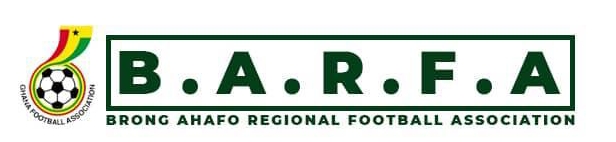 DIVISION TWO MIDDLE LEAGUE FIXTURES 2021/2022OHENE AMEYAW TAIN/WENCHI/TANOFIXTURE 1 WEDNESDAY (29/06/2022)DORMAA VISION FC		V	DEBIBI UNITED FC	-8:00AMNSAWKAWMAN FC		V	WENCHIMAN FC	-1:00PMFIXTURE 2	         FRIDAY (01/07/2022)DORMAA VISION FC		V	WENCHIMAN FC	-11:00AMDEBIBI UNITED FC			V	NSAWKAWMAN FC	-3:00PMFIXTURE 3	         SUNDAY (01/07/2022)NSAWKAWMAN FC		V	DORMAA VISION FC	-8:00AMDEBIBI UNITED FC			V	WENCHIMAN FC		-1:00PM